我校网球队在全国大学生网球锦标赛勇夺冠军我校网球队在第二十二届全国大学生网球锦标赛中踔厉奋发，一路过关斩将，最终收获男子乙组团体冠军、女子乙组团体季军、男子甲组团体第五的优异成绩，运动员们扬帆把舵，奋勇拼搏，为我校增光添彩、争夺荣誉。男子乙组团体冠军（成员：金雨峰、刘洪清、吕宇豪、杨方正）女子乙组团体季军（成员：楚懿暄、葛以悦、李珺淳、赵欣瑶）男子甲组团体第五（成员：韩宏业、李弢、宋特、沈愈哲、）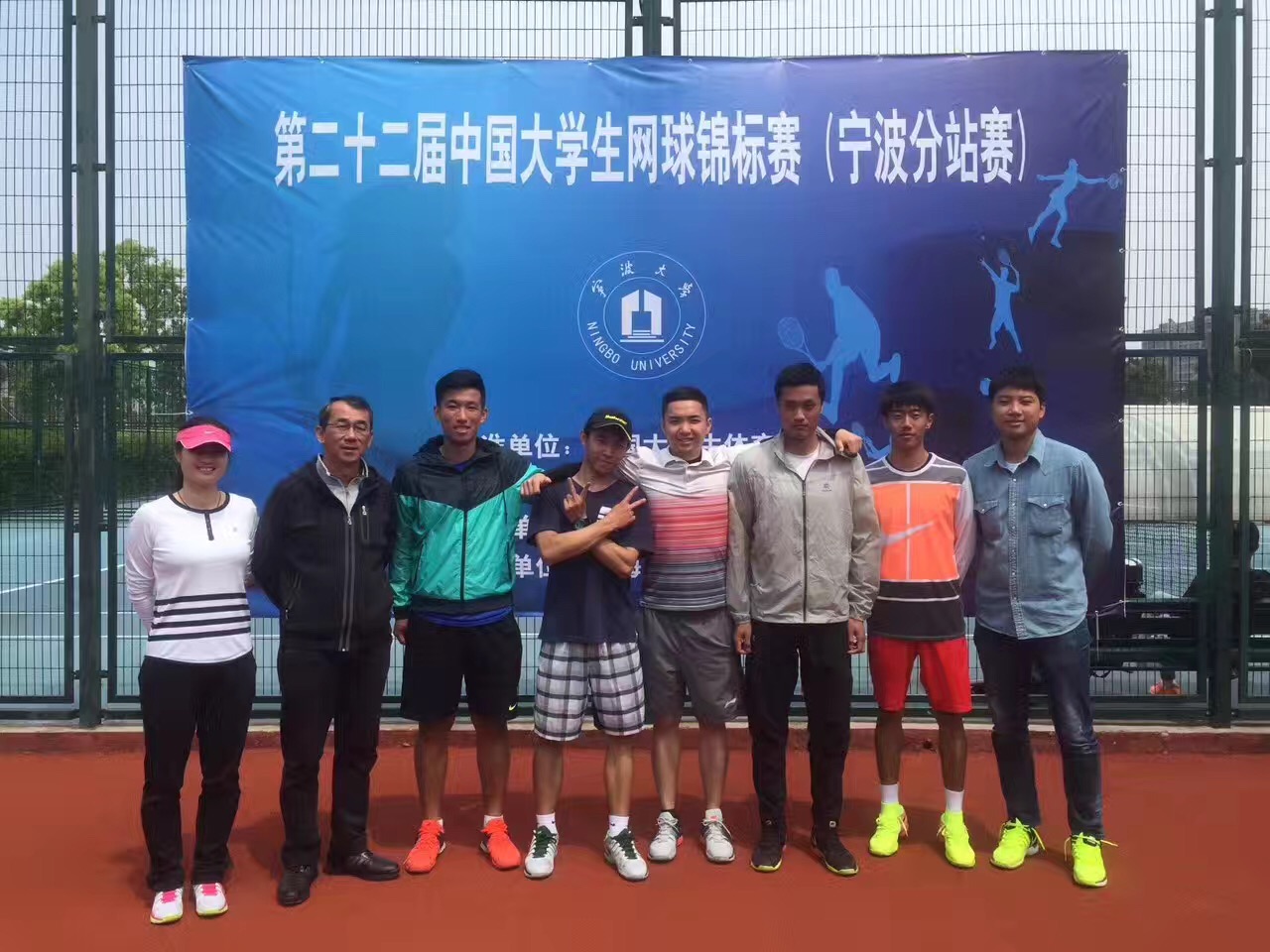 第二十二届全国大学生网球锦标赛（华东区分站赛）于4月21、22、23日在浙江宁波开赛，来自华东地区的共27所学校300名选手展开激烈的角逐，我校网球队派出12名运动员参加比赛，李宏斌老师和章凌凌老师带队参赛。21日晚上六点开始了第一场女子乙组团体的比赛，运动员们积极备战，由于种种原因比赛被迫拖入深夜进行，即使比赛进入拉锯战，运动员们仍然以十分饱满和充沛的精神应战，教练员的悉心指导以及运动员的相互鼓励，在开赛的第一天收获全胜的好成绩。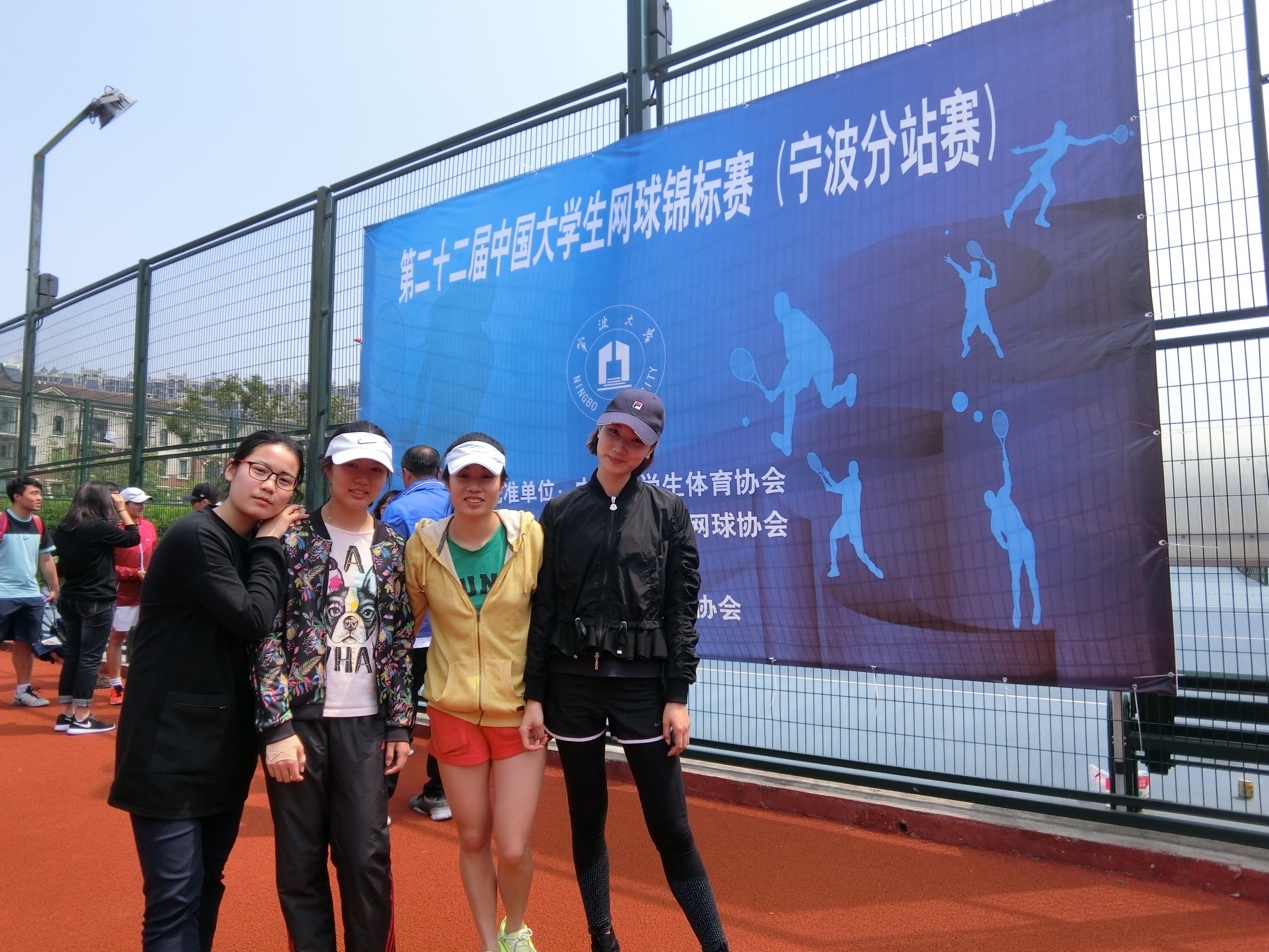 22-23日男子甲组以及男子乙组的比赛陆续进行，男子乙组虽然在小组赛中不敌华东理工大学，以小组第二的名次出线，运动员们逆水行舟，在之后的比赛中愈挫愈勇，将锲而不舍的精神发挥到极致；4进2的比赛中对战卫冕冠军浙江大学，面对这场硬战我校网球队员迎难而上，在赛场上全力以赴，最终获得整场比赛的胜利，展现出我校运动员坚持不懈的风貌风采。男子甲组的比赛中运动员们发挥出自己的水平，虽然有所遗憾，但运动员们不言放弃，不断战胜自我的精神同样为学校增添光辉一笔。经过三天的鏖战，我校网球队各组别分别收获了惊喜的成绩，顺利获得七月份全国大学生网球锦标赛参赛资格，获得荣誉的背后承载着运动员们不懈的努力和坚持的信念，也离不开教练员们坚守在训练场上的付出。期待网球健儿们在今后的日子再接再厉，取得更加优异的成绩，为我校赢来更多荣誉。